Devoir 1 : Un magma M de composition chimique basique s’est formé en profondeur et va monter jusqu’en surface sans modification de sa composition chimique, pour donner une roche volcanique Rv après cristallisation. 1)   Quelle est la teneur en silice de ce magma? Sur le diagramme de classification minéralogique ci-dessous, trois roches (A, B et C) de composition minéralogiques différentes sont représentés, 2)   Laquelle de ces trois roches est Rv (résultat de la cristallisation de notre magma M) ? 3)   Donnez le nom de la roche Rv, 4) A partir de ce diagramme donner la composition minéralogique de la roche Rv (minéraux et leurs pourcentages)5)  De quelle nature seraient les plagioclases de la roche Rv ? 6)  Quel serait le nom de la roche issu de ce magma si la mise en place est en profondeur?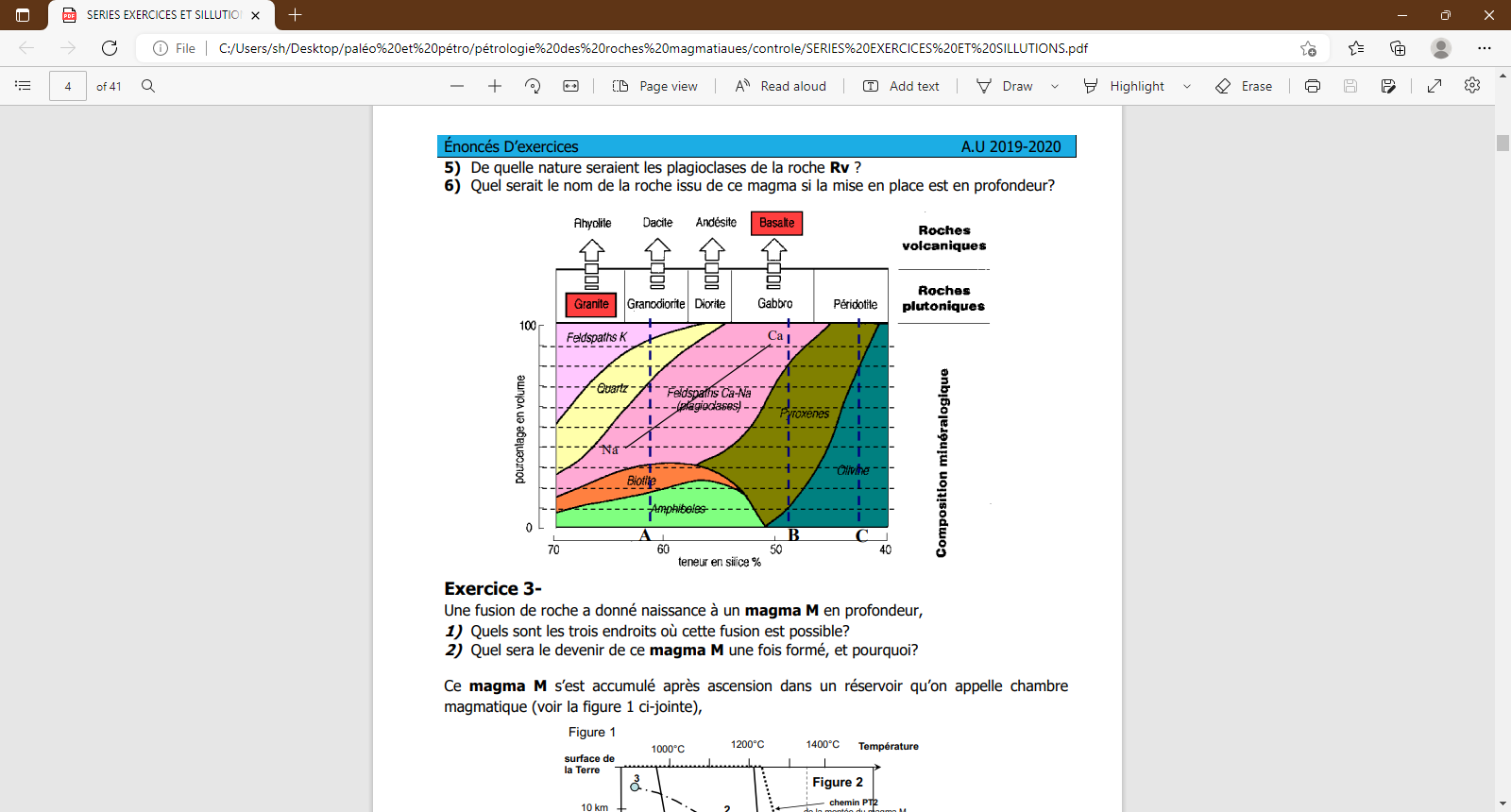 